НачальникуДепартамента культурыМэрии г. ГрозногоАмаевой М.С-М.Отчето проделанной работе МБУ «Центр национальной культуры» г. Грозногоза декабрь 2019 годаДУХОВНО-НРАВСТВЕННОЕ ВОСПИТАНИЕ И РАЗВИТИЕ ПОДРОСТОЮЩЕГО ПОКОЛЕНИЯВ рамках исполнения плана мероприятий Департамента культуры Мэрии г. Грозного по реализации Единой концепции духовно-нравственного воспитания и развития подрастающего поколения Чеченской Республики на 2019                                                                                                                                                                                                                                                                                                                                                                                                                                                                                                                                                                              год 4 декабря в МБУ «Центр национальной культуры» г. Грозного прошла беседа с приглашением представителя духовенства: «История и культура Ислама»Участники – 2 человек, зрители – 45 человек.16 декабря в 11:00 МБУ ДК им. Ш. Эдисултанова прошел показ лучших номеров команды Департамента культуры Мэрии г.Грозного из телевизионного проекта «Синмехаллаш». В мероприятии приняли участие работники ЦНК.Участники – 10 человек, зрители – 100 человек.18 декабря в 14:00 в МБУ «Центр национальной культуры» г. Грозного провели отчетный концерт участников художественной самодеятельности по итогам работы за 2019 годУчастники – 50 человек, зрители – 50 человек.Духовное просвещениеМероприятия, посвященные Новому году(31 декабря 2019года)23 декабря в 11:00 в МБУ «Центр национальной культуры» г. Грозного провели новогодний праздничный концерт: «Г1ура дада – лай-аьзни!»Участники – 20 человек, зрители – 50 человек.Духовное просвещениеМероприятия, посвященные Дню Героев Отечества(9 декабря 2019 года)9 декабря в МБУ ДК им. Ш. Эдисултанова прошел праздничный концерт «9 декабря – День Героев Отечества». В мероприятии приняла участие солистка ЦНК.Участники – 1 человек, зрители – 200 человек.Мероприятия, посвященные Дню Конституции РФ(12 декабря 2019 года)10 декабря в 15:00 в МБУ «Центр национальной культуры» г. Грозного состоялся вечер патриотической песни «Родина моя».Участники – 8 человек, зрители – 45 человек.12 декабря в МБУ ДК им. Ш. Эдисултанова прошел праздничный концерт «Конституция – основной закон нашей жизни». В мероприятии приняла участие солистка ЦНКУчастники – 1 человек, зрители – 150 человек.Мероприятия, посвященные Новому году(31 декабря 2019 года)27 декабря в 11:00 в МБУ «Центр национальной культуры» г. Грозного с работниками и участниками художественной самодеятельности провели новогодний праздничный ловзар.Участники – 27 человек, зрители – 60 человек.31 декабря на Центральной площади им. А.Ш. Кадырова прошел новогодний концерт «С новым 2020 годом!». В праздничном концерте приняли участие солисты ЦНК.Участники – 5 человек, зрители – 300 человек.Всего в рамках духовно-нравственного воспитания и развития подрастающего поколения декабре проведено 9 мероприятий; 124 участников 1000 зрителей.ГРАЖДАНСКО-ПАТРИОТИЧЕСКОЕ ВОСПИТАНИЕПОДРАСТАЮЩЕГО ПОКОЛЕНИЯ4 декабря в 11:00 в МБУ «Центр национальной культуры» г. Грозного провели лекцию: «Противодействие коррупции»Участники – 1 человек, зрители – 45 человек.В рамках гражданско-патриотического воспитания подрастающего поколения в декабре проведено 1 мероприятие; 1 участник, 45 зрителей.МЕРОПРИЯТИЯ ПО ПРОФИЛАКТИКЕ ЭКСТРЕМИЗМА И ТЕРРОРИЗМА13 декабря в МБУ «Центр национальной культуры» г. Грозного с участниками художественной самодеятельности провели круглый стол «Жизнь одна».Участники – 1 человек, зрители – 40 человек.В рамках работы по профилактике экстремизма в декабре проведено 1 мероприятие; 1 участник, 40 зрителей.СОЦИАЛЬНАЯ АДАПТАЦИЯ ГРАЖДАН С ОГРАНИЧЕННЫМИ ФИЗИЧЕСКИМИ ВОЗМОЖНОСТЯМИМероприятия, посвященные международному Дню инвалидов(3 декабря 2019 года)3 декабря в 11:00 в ДК им. Ш. Эдисултанова состоялся детский концерт, посвященный Международному дню инвалида под светлым названием «Дорогою добра.».Участники – 1 человек, зрители – 200 человек.МЕРОПРИЯТИЯ ПО ПРОФИЛАКТИКЕ И ПРЕДУПРЕЖДЕНИЮ РАСПРОСТРОНЕНИЯ СОЦИАЛЬНО-ЗНАЧЕМЫХ ЗАБОЛЕВАНИЙ2 декабря 11:00 в МБУ «Центр национальной культуры» г. Грозного провели акцию "Красная ленточка", приуроченная к Всемирному дню борьбы со СПИДомУчастники – 10 человек, зрители – 30 человек.В рамках работы по профилактике и предупреждению распространения социально-значимых заболеваний в декабре проведено 1 мероприятие; 10 участников, 30 зрителей.МЕРОПРИЯТИЯ ПО ПРОФИЛАКТИКЕ НАРКОМАНИИ,АЛКОГОЛИЗМА И ТАБАКОКУРЕНИЯ2 декабря 15:00 в МБУ «Центр национальной культуры» г. Грозного с участниками художественной самодеятельности провели дискуссию «Здоровье не купишь».Участники – 1 человек, зрители – 45 человек.В рамках работы по профилактике наркомании, алкоголизма и табакокурения в декабре проведено 1 мероприятие,1 участника, 45 зрителей.МЕРОПРИЯТИЯ ПО ПРОФИЛАКТИКЕ ПРАВОНАРУШЕНИЙСРЕДИ НЕСОВЕРШЕННОЛЕТНИХ6 декабря 14:00 в МБУ «Центр национальной культуры» г. Грозного с участниками художественной самодеятельности провели беседу на тему: «Совесть как гражданская ответственность»Участники – 1 человек, зрители – 45 человек.В рамках работы по профилактике правонарушений среди несовершеннолетних в декабре проведено 1 мероприятие; 1 участник, 45 зрителей.ВНЕПЛАНОВЫЕ МЕРОПРИЯТИЯ17 декабря в 14:00 в ГБУ «Республиканская специальная библиотека для слепых», состоялось праздничное мероприятие, приуроченное к месячнику белой трости. В мероприятии приняли участие Сайдуллаева М., Газалиева З.Участники – 2 человек.19-21 декабря в ГАУ «Государственный русский драматический театр им. М. Ю. Лермонтова» прошел Межрегиональный фестиваль-конкурс «Мелодии Кавказа-2019». В мероприятии принял участие оркестр народных инструментов «Халкъан мукъамаш».Участники – 16 человек.За текущий месяц проведено 2 внеплановое мероприятие, 18 участников.За декабрь проведено 17 мероприятий, 157 участников, 1405 зрителей.Достижения МБУ «Центр национальной культуры» г. Грозногов декабре 2019 года19 декабря в Мэрии г. Грозного прошло Торжественное вручение Грантов Мэра г. Грозного. Так Грант Мэра г. Грозного в номинации «Одаренные дети» получили: Газалиев Зайнап – участница вокального кружка, Лапаева Хеди – участница вокального кружка, Закриев Али – участник вокально-инструментального кружка, Закриев Амерхан – участник вокально-инструментального кружка, Китаев Шамиль – участник вокально-инструментального кружка, Саидов Докка – артист оркестра.20-21 декабря в Государственном драматическом театре им. М.Ю. Лермонтова Детско-юношеский оркестр народных инструментов «Халкъан мукъамаш» принял участие в Межрегиональном фестиваль-конкурсе «Мелодии Кавказа» 2019 и занял II место в номинации «Инструментальное исполнительство»В итоге на данном конкурсе Центр национальной культуры получил 7 наград. 7 клубных формирований 153 участника.Вокал, художественное слово – 36 чел.Вокально – инструментальный – 28 чел.Религиозное пение – 17 чел.Хоровой –20 чел.Национальная гармошка –16 чел.Дечиг пондар – 16 чел.Декоративно - прикладное искусство – 20 чел.Директор                                                                                                                Э.С. Дутаева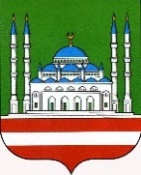 ДЕПАРТАМЕНТ КУЛЬТУРЫ МЭРИИ ГОРОДА ГРОЗНОГОМУНИЦИПАЛЬНОЕ БЮДЖЕТНОЕ УЧРЕЖДЕНИЕ «ЦЕНТР НАЦИОНАЛЬНОЙ КУЛЬТУРЫ» ГОРОДА ГРОЗНОГОА.А. Кадырова пр., 39, г. Грозный, Чеченская Республика, 364021Тел.: 8(8712) 22-63-04http://cnk95.ru, e-mail: clubsistema_сks@mail.ruОКПО 66587320, ОГРН 1102031004459 ИНН/КПП 2014004055/ 201401001ДЕПАРТАМЕНТ КУЛЬТУРЫ МЭРИИ ГОРОДА ГРОЗНОГОМУНИЦИПАЛЬНОЕ БЮДЖЕТНОЕ УЧРЕЖДЕНИЕ «ЦЕНТР НАЦИОНАЛЬНОЙ КУЛЬТУРЫ» ГОРОДА ГРОЗНОГОА.А. Кадырова пр., 39, г. Грозный, Чеченская Республика, 364021Тел.: 8(8712) 22-63-04http://cnk95.ru, e-mail: clubsistema_сks@mail.ruОКПО 66587320, ОГРН 1102031004459 ИНН/КПП 2014004055/ 201401001ДЕПАРТАМЕНТ КУЛЬТУРЫ МЭРИИ ГОРОДА ГРОЗНОГОМУНИЦИПАЛЬНОЕ БЮДЖЕТНОЕ УЧРЕЖДЕНИЕ «ЦЕНТР НАЦИОНАЛЬНОЙ КУЛЬТУРЫ» ГОРОДА ГРОЗНОГОА.А. Кадырова пр., 39, г. Грозный, Чеченская Республика, 364021Тел.: 8(8712) 22-63-04http://cnk95.ru, e-mail: clubsistema_сks@mail.ruОКПО 66587320, ОГРН 1102031004459 ИНН/КПП 2014004055/ 201401001ДЕПАРТАМЕНТ КУЛЬТУРЫ МЭРИИ ГОРОДА ГРОЗНОГОМУНИЦИПАЛЬНОЕ БЮДЖЕТНОЕ УЧРЕЖДЕНИЕ «ЦЕНТР НАЦИОНАЛЬНОЙ КУЛЬТУРЫ» ГОРОДА ГРОЗНОГОА.А. Кадырова пр., 39, г. Грозный, Чеченская Республика, 364021Тел.: 8(8712) 22-63-04http://cnk95.ru, e-mail: clubsistema_сks@mail.ruОКПО 66587320, ОГРН 1102031004459 ИНН/КПП 2014004055/ 201401001ДЕПАРТАМЕНТ КУЛЬТУРЫ МЭРИИ ГОРОДА ГРОЗНОГОМУНИЦИПАЛЬНОЕ БЮДЖЕТНОЕ УЧРЕЖДЕНИЕ «ЦЕНТР НАЦИОНАЛЬНОЙ КУЛЬТУРЫ» ГОРОДА ГРОЗНОГОА.А. Кадырова пр., 39, г. Грозный, Чеченская Республика, 364021Тел.: 8(8712) 22-63-04http://cnk95.ru, e-mail: clubsistema_сks@mail.ruОКПО 66587320, ОГРН 1102031004459 ИНН/КПП 2014004055/ 201401001CОЬЛЖА ГIАЛИН МЭРИН ОЬЗДАНГАЛЛИН ДЕПАРТАМЕНТСОЬЛЖА-ГIАЛИН «НАЦИОНАЛЬНИ КУЛЬТУРАН ЦЕНТР»МУНИЦИПАЛЬНИ БЮДЖЕТАН УЧРЕЖДЕНИСоьлжа-Г1ала, А.А. Кадыровн ц1арах пр., 39, Нохчийн Республика, 364021Тел.: 8(8712) 22-63-04http://cnk95.ru, e-mail: clubsistema_сks@mail.ruОКПО 66587320, ОГРН 1102031004459 ИНН/КПП 2014004055/ 201401001№CОЬЛЖА ГIАЛИН МЭРИН ОЬЗДАНГАЛЛИН ДЕПАРТАМЕНТСОЬЛЖА-ГIАЛИН «НАЦИОНАЛЬНИ КУЛЬТУРАН ЦЕНТР»МУНИЦИПАЛЬНИ БЮДЖЕТАН УЧРЕЖДЕНИСоьлжа-Г1ала, А.А. Кадыровн ц1арах пр., 39, Нохчийн Республика, 364021Тел.: 8(8712) 22-63-04http://cnk95.ru, e-mail: clubsistema_сks@mail.ruОКПО 66587320, ОГРН 1102031004459 ИНН/КПП 2014004055/ 201401001На  №отНаименованиеколичество мероприятийколичество участниковКоличество зрителейДуховно-нравственное воспитание91241000Патриотическое воспитание1145Профилактика здорового образа жизни11030Профилактика наркомании1145Профилактика правонарушений1145Профилактика терроризма и экстремизма1140Тематический план «Творческие люди Чеченской Республики»Мероприятия по профессиональной ориентации учащихся СОШСоциальная адаптация граждан с ограниченными физическими возможностями11200Внеплановые мероприятия218ИТОГО:171571405​КонкурсыУчастие в Республиканских конкурсахУчастие в Международных конкурсахУчастие во Всероссийских конкурсахУчастие в Межрегиональных конкурсах116Итого достижений: